1. Hoe kunnen we dit onderwerp onderzoeken? Schrijf je ideeën op.________________________________________________________________________________________________________________________________________________________________________________________2. Wees precies: wat is de vraag?____________________________________________________________________________________________3. Bedenk een experiment om je vraag te beantwoorden. Maak er een tekening van en schrijf op wat je wilt doen.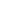 ____________________________________________________________________________________________________________________________________________________________________________________________________________________________________________________________________________________4. Wat valt je op?________________________________________________________________________________________________________________________________________________________________________________________5. Nu kun je je vraag beantwoorden.________________________________________________________________________________________________________________________________________________________________________________________